WEEK 7  YEAR 11 HOME ECONOMICSLESSON 81STRAND: HEC 11.3 CLOTHING AND TEXTILES SUB-STRAND: HEC 11.3.1 FIBRES AND FABRICLESSON OBJECTIVE: HEC 11.3.1.2: describe structural and surface design  STRUCTURAL AND SURFACE DESIGN VARIOUS METHODS OF BASIC AND TRADITIONAL FABRIC DECORATION ACTIVITY Differentiate between surface and structural design Give an example of surface and structural design        3. Define the terms with examples: a. dyeing             b. printing LESSON 82STRAND: HEC 11.3 CLOTHING AND TEXTILES SUB-STRAND: HEC 11.3.1 FIBRES AND FABRICLESSON OBJECTIVE: HEC 11.3.1.2: Discuss various methods of basic and traditional fabric decoration.LESSON 83STRAND: HEC 11.3 CLOTHING AND TEXTILES SUB-STRAND: HEC 11.3.1 FIBRES AND FABRICLESSON OBJECTIVE: HEC 11.3.1.2: Discuss various methods of basic and traditional fabric decoration.DYES AND PIGMENT Are substance that impart color to a material Dyes are usually soluble or can be made to be soluble, in water Pigments are not soluble in water, oil or other common solvents Once a dye is dissolved in water, the  aterial to be dyed can be immersed in dye solution NB: to apply pigments to a material they have to be first ground into fine powder and thoroughly mixed with some liuquid, called the dispersing agent or vehicle.ACTIVITY Explain the methods of decoration below:EmbroiderySequinsAppliqueLESSON 84STRAND: HEC 11.3 CLOTHING AND TEXTILES SUB-STRAND: HEC 11.3.1 FIBRES AND FABRICLESSON OBJECTIVE: HEC 11.3.1.2:  Discuss methods of applying color on fabrics METHODS OF APPLYING COLOR TO FABRICS:MORDANT Is a chemical binding agent that adheres well both the fibres and the dyeIs a substance used to set dyes on fabrics by forming a coordination complex with the dye which then attached to the fabric Is always a polyvalent metal ion Importance of mordant dyesAre done for getting the binding action of the chrome They are mostly used for wool which gets a good color fastness after treatment with mordant dyes Also used for cotton, linen, silk, rayon and nylon but are less effective for them It requires less time Has high production Has easier shades matchig and dyeing is carried in one stageLESSON 85STRAND: HEC 11.3 CLOTHING AND TEXTILES SUB-STRAND: HEC 11.3.1 FIBRES AND FABRICLESSON OBJECTIVE: HEC 11.3.1.2:  Identify and discuss the different types of printing and explain their advantages and disadvantage.PRINTED FABRICS Are defined as fabrics that have been decorated by a motif, pattern or design applied to the surfaces opf the fabric after it has been constructed.A form of applying colour decoration to a fabric after it has otherwise been finished TYPES OF PRINTING YEAR 11 HOME ECONOMICS WEEKLY WORKSHEET 7Differentiate between surface design and structural design.Write down one factor to remember when using the following decorationStencil printingEmbroidery AppliqueDiscuss two advantages of screen printing.Describe the three methods of applying colour to fabric. Discuss the term Mordant. Discuss two importance of Mordant in fabrics DESIGNDEFINTION 1SURFACE DESIGN 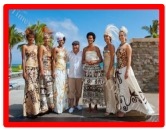 Is any type of work [ pattern, illustration, hand lettering etc] made by a designer that is intended to be applied to a surface to enhance its virtual appearance and/or functionally 2STRUCTURAL DESIGN 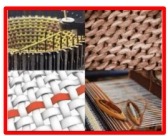 A woven –in pattern as opposed to one printed on a fabricProvides insight on different types of design used for the production of woven and knitted fabrics, highlighting the effect design has on a fabrics properties and applications  METHODS OF FABRIC DECORATIONDESCRIPTIONPROCESS/METHOD1DYEING 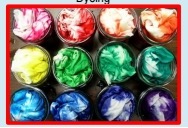 Is the application of dyes or pigments o textile materials such as fibers, yarns, and fabrics with the objective of achieving color with desired fastness.Wash any finish out of cotton fabric so that dye can penetrate the fabric Fold or scrunch up fabric Tie with string/elastic bandsMix up dye with salt and fixPlace in dyeRemove from dyeRinse out excess dye and dry Take off string and press with iron 2PRINTING 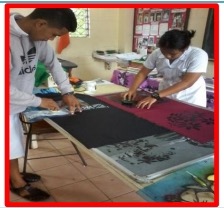 Is a process of decorating textile fabrics by application of pigments, dyes, or other related materials in the form of patterns.Although apparently developed from the hand painting of fabrics, such methods are also of great antiquity.Wash any finish out of cotton fabric so that dye can penetrate the fabric Mix up dye with salt and fixApply wax onto design where you want to keep the colourApply dye to fabric by painting the next layer of wax onto next colour Repeat stages to build up pattern Scratch away and apply dye Melt wax off the fabric by placing fabric between wallpaper and ironing METHODS DESCRIPTION PROCESS/METHOD1EMBROIDERY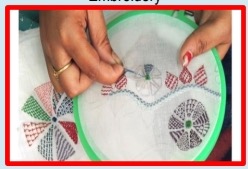 Is the method used for decorating fabrics with a needle and a thread Choose the embroidery design you want to sew Transfer it to your embroidery machine Select your thread colors-use good quality thread Make several stitches in place to lock the thread. Stitch out the design Stop the design after each color and trim the jump threads-they will be easier to remove at this stage rather than trimming them all at the end Remove excess stabilizer 2BRAIDING 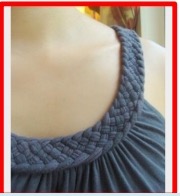 Is the formation of comparatively narrow fabrics or rope –like structures by diagonally interlacing three or more strands of material.Braids may be sewn together to make braided rugsHats, handbags can also be from various braids, including plastic and straw types.Braiding is one pf the major fabrication methods, and produces a rope-like material by interweaving three or more strands, strips or lengths in a diagonally overlapping pattern It can be classified into two –and three dimensional braiding 3SEQUINS 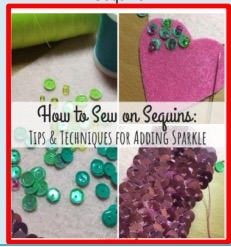 Are small shiny disc sewn on to clothing for decorations Are commonly used on clothing, jewelry, bags, shoes and many other accessoriesBegin with fine, long needle and suitable threadPlace the sequin with care on the top side of the fabric, sitting I the position that you want it to be Bring the needle up through the fabric Return to the backside of the fabric i.e the ends of the thread together on the back side to create secure knot.Move on to the next sequin 4BEADS 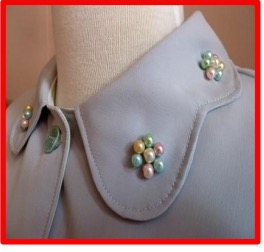 Are small piece of glass, stone, or similar material that is threaded with others to make a necklace or rosary or sewn on to fabric Can be worked from a spots, with one part, bead or sequin sewn on singly or as rowsThe spots can have sequins and beads together as one unit They can be placed in all over design or used singly, for example the centre of a flower motifRows are sued as outline design or to fill the design5APPLIQUE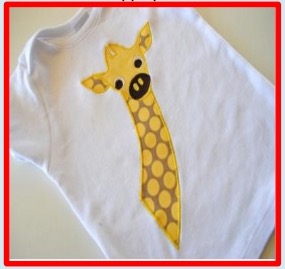 Is ornamental needlework in which pieces of fabric are sewn or stuck on to a larger piece to form a picture or pattern Are made with ribbons, cords, beads sequins or any other materials.Can be made with a sewing machine Trace the applique design piece[s] from the template on the paper side of fusible webbing, leaving about ½ inch between each piece Cut out the pieces roughly leaving about ¼ inch of webbing Place the fusible webbing piece[s] onto the wrong side of chosen fabric, then fuse for a few seconds with a dry iron around the tracing lines Cut out applique piece[s] neatly on the lines Peel off paper backing, then position applique pieces on project [webbing side down], layering the pieces as indicated on placement guideTo machine applique you need a basic machine capable of doing zigzag stitch 6SHELLS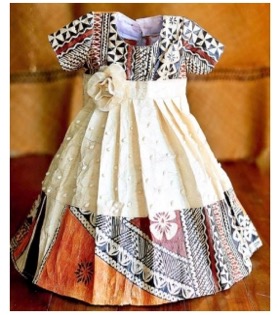 Are special forms of decorations that uses a needle and thread to stitch to a surface of fabric. Are embellishment does not form an essential part of a textiles structure Mostly used on clothing and decorative textiles Select the properly cleaned shells, needle and thread. Select a needle that is small enough to fit through the shells Lock thread in the fabric by tying a knot in the end and insert the shell through the 2 holes made Sew through the thread under the shell and make a knot to secure it and move the needle under the fabric to where the next shell 7MAGIMAGI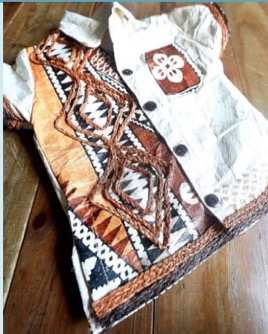 In FIJI, the fibre of the coconut husk is made into magimagi.This can be very coarse like rope or extremely fine like string Nowadays it is mostly used as decorative features on wedding attires, bags, belt buckles and other clothing accessories Mark a line directly onto the fabric where magimagi is intended to sit and use a straight stitch form the machine or glue it in place in the desired pattern With right sides together, get ready to stitch your seam. Use a pin to secure magimagi in place if necessary Sew or glue accordingly onto your fabricNO.METHODSMETHODSDESCRIPTION 1FIBER DYEING 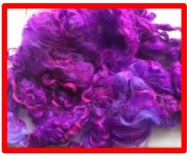 Is the method of dyeing before blending woth other colors to give fancy yarn or fabrics 2YARN DYEING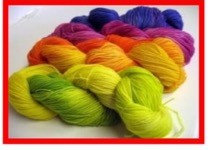 Method of dyeing yarns in fprms of hanks or packages dyeing 3FABRIC DYEING 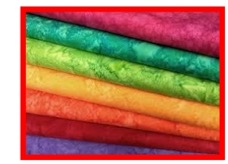 Is the method after weaving, knitting our non-woven to make fabricsTYPESDESCRIPTION ADVANTAGES1SCREEN PRINTING 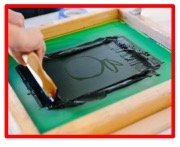 Method in which ink is applied directly to the surface to be printed [substrate]The ink is wiped across the screen to pass through the unblocked pores and reach the substrate.For each color to be printed a separate screen is prepared and the process is repeated It is more suitable for curved shapes [such as bottles and cups], non-porous surfaces [such as ceramics and metals], and short print runsAlso called as sengraphyColours can be produced in brighter, cleaner shades than are possible woth roller printing Designs to be repeated can be much larger than in roller printing Rotary metal screens are lightweight in contrast to heavy copper rollers in roller printing 2STENCIL PRINTING 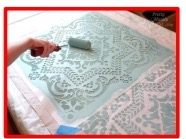 The pattern is cut out of a sheet of stout paper or thin metal with a sharp pointed tool, the uncut portions representing the part that is to be left uncolored.The sheet is laid on the material to be decorated and colour is brushed through its open spaces.  The pattern is cut out of a sheet of stout paper or thin metal with a sharp pointed tool, the uncut portions representing the part that is to be left uncolored.The sheet is laid on the material to be decorated and colour is brushed through its open spaces.  3BLOCK PRINTING 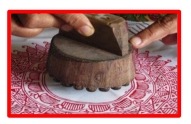 The blocks are usually made of wood and the design is hand carved, so that it strands out in relief against the background surface.The print paste is applied to the design surface on the block and the block then pressed against the fabricThe process is repeated with different designs and colours until pattern is complete The blocks are usually made of wood and the design is hand carved, so that it strands out in relief against the background surface.The print paste is applied to the design surface on the block and the block then pressed against the fabricThe process is repeated with different designs and colours until pattern is complete 